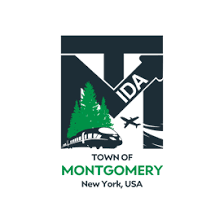 SPECIAL MEETING OF THE TOWN OF MONTGOMERY INDUSTRIAL DEVELOPMENT AGENCY TO BE HELD AT 1:00 P.M. ON MONDAY, SEPTEMBER 12, 2022 TOWN COURT 110 BRACKEN ROAD MONTGOMERY, NY 12549AGENDAMonday, September 12 2022Order of Business1:00 PMCall to Order and Declaration of QuorumApproval of August 16, 2022 Meeting Minutes Public Comment on Items on the AgendaNew ProjectsMilk Factory, LLCIntroduction & OverviewKCE NY2, LLC Discussion and Consideration of Public Resolution Executive Director ReportFinancial Report Update as of August 31, 2022Other Business2022 Economic Development Summit at SUNY Orange Friday, September 30, 2022 8:30 AM - 1:00 PM EST (Middletown, NY)Board & Staff Training Day by the Economic Development Council on Thursday, November 10, 2022 (Utica, New York)Orange County Board of Ethics 2021 Disclosure FormsAdjournmentNext Meeting Scheduled for Tuesday, October 11 2022 at 1:00 p.m.The meeting shall be live-streamed and be available for viewing at the following sites: https://acquisitionsmarketing.com/ https://www.facebook.com/TownofMontgomeryOfficial/Draft Agenda Subject to Change